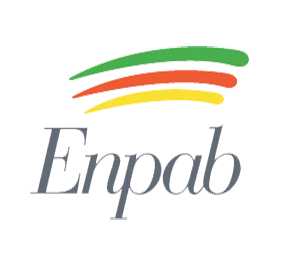  Ufficio StampaCOMUNICATO STAMPAL'Enpab negli ultimi anni ha sperimentato una serie d’iniziative di sostegno ai giovani professionisti che ne favorissero l'ingresso nel mondo del lavoro. Ha organizzato eventi per la visibilità del professionista e della professione realizzando iniziative di sostegno al lavoro e ai redditi.Per aumentare l'efficacia e garantire l'obiettivo delle numerose iniziative, Enpab si è data delle Linee guida per il welfare attivo e per il sostegno del professionista e promozione della professione e del lavoro, che muovono i primi passi proprio dalle diverse attività di welfare attivo intraprese e prevedono l'organizzazione con ricadute dirette sui redditi e sul lavoro. La vera autonomia di un Ente di previdenza, infatti, risiede nella capacità di personalizzare le iniziative secondo le esigenze della propria categoria professionale. Questa specifica strutturazione delle scelte rappresenta tra l’altro una risorsa per lo Stato e per il Paese, perché si fa carico di una intera categoria professionale in maniera autonoma, sia con iniziative che attivando risorse economiche di sostegno.Il progetto Giornata nazionale del biologo nutrizionista 2017 - biologo nutrizionista in piazza, come viene familiarmente identificata l’iniziativa - memore del successo degli anni precedenti,  ha come obiettivo continuare a diffondere la cultura di una sana ed equilibrata alimentazione e di un corretto stile di vita. Molte persone, infatti, compiono errori alimentari sottili e spesso taciuti. Diventa di fondamentale importanza il lavoro del nutrizionista che renda consapevole e cosciente la persona - attraverso un’attenta analisi delle abitudini alimentari e del suo stile di vita - degli errori alimentari e dei rischi potenziali a essi connessi.Molto spesso, inoltre, non si valuta in maniera obiettiva la propria situazione di sovrappeso tralasciando aspetti fondamentali come l’apporto di sale, la corretta alternanza negli alimenti, un apporto adeguato di prodotti vegetali protettivi come frutta e verdura, l’indicazione della corretta preparazione degli alimenti per preservarne le proprietà nutrizionali, le linee guida alimentari dedicate ad ogni fascia di età e specifica condizione (età evolutiva, gravidanza, allattamento, sport, menopausa, età senile…).La prevenzione e l’educazione alimentare sono al momento gli unici strumenti per favorire il benessere di una popolazione, in cui l’obesità e le sue critiche conseguenze continuano a destare preoccupazione e a rappresentare una spesa sanitaria considerevole. «Le motivazioni che hanno portato la nostra cassa a patrocinare e sostenere la campagna sulla sana alimentazione attraverso la Giornata nazionale del Biologo nutrizionista – sottolinea Tiziana Stallone, Presidente di Enpab – partono dalla promozione della figura del Biologo nutrizionista, ora riconosciuto e conosciuto per il suo valore professionale». «L’evento ha un importante ruolo formativo per i biologi che ne prendono parte – ha concluso Tiziana Stallone - nel confronto e nella condivisione delle proprie esperienze professionali. Aver aperto anche a un numero limitato di studenti magistrali, è divenuto strumento di orientamento al lavoro. Grazie alla collaborazione tra Enpab e la facoltà di Biologia dell’Università degli Studi di Roma “Tor Vergata” abbiamo avuto le prime tesi di laurea sui dati raccolti durante l’edizione 2015 della Giornata, divenuta “osservatorio nazionale” per lo studio delle abitudini alimentari degli italiani, per il monitoraggio dello stile di vita e per considerazioni in merito al comportamento alimentare. Lo stesso Ministero della Salute ha chiesto ai biologi impegnati in questo evento di comprendere quali siano i principali mezzi mediatici con cui i cittadini s’informano sui temi correlati all’alimentazione».